Collaboration RubricAssessment of _____________________________________          Date: ______________________________Assessment of _____________________________________          Date: ______________________________Level 1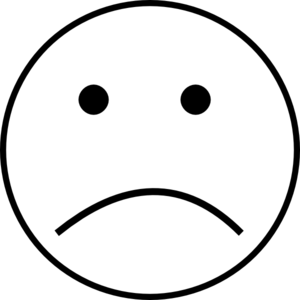  Level 2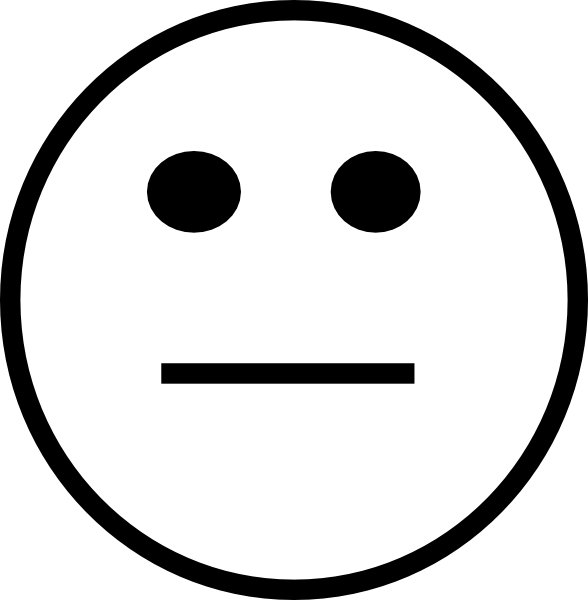  Level 3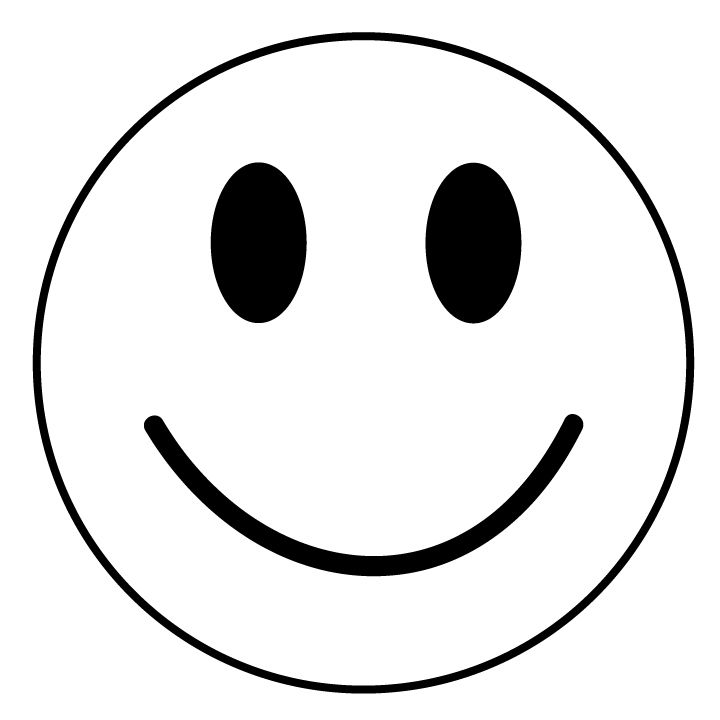 I wasn’t listening to others.I wasn’t sharing my ideas.I left the group several times.I listened some of the time.I shared a little bit.I stayed with my group, but wasn't always focused.I listened to others.I shared lots of ideas.I stayed focused the whole time!Student’s namePrediction (before activity)Self-assessment(after activity)Teacher EvaluationStudent’s namePrediction (before activity)Self-assessment(after activity)Teacher Evaluation